Publicado en Madrid el 08/11/2019 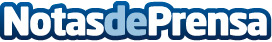 Mary Kay España, comprometida con la igualdadLa compañía presenta su Plan de Igualdad, con el que promoverá la igualdad y el respeto a la diversidad. Los empleados podrán además beneficiarse de iniciativas dirigidas a la conciliación familiar, salud laboral, promoción y formación, entre otrasDatos de contacto:Sofía Felipe619002805Nota de prensa publicada en: https://www.notasdeprensa.es/mary-kay-espana-comprometida-con-la-igualdad_1 Categorias: Nacional Sociedad Emprendedores Solidaridad y cooperación Recursos humanos http://www.notasdeprensa.es